                 Ms KRISHNA MUKUNDAN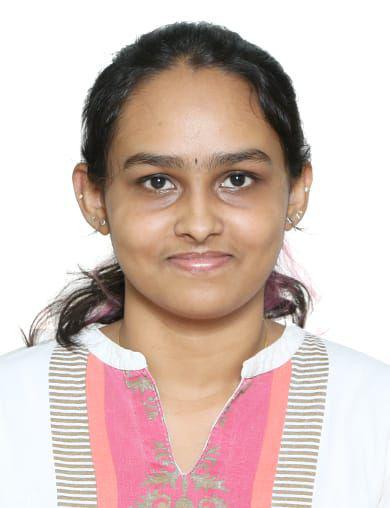                  Ms KRISHNA MUKUNDAN                 Ms KRISHNA MUKUNDANPROFILE                                            I am a hardworking, enthusiastic student. I am very eager to do research and do analytical skills. Possesses excellent verbal and written communication skills honed through the number of competitions I have participated in. contact:PHONE: +91 9447330644 krishnamukundan.student@slsnagpur.edu.inADDRESS:Vrindavanam, Near Emke Garden, Kuttur PO, Thrissur ADDITIONAL QUALIFICATIONS:School vice captain in 11th gradeVoluntary Work/Positions of Responsibility:Volunteer in child help foundation languages KNOWN:English Hindi Malayalam :Pursuing B.A. LL.B. (2021-2026), Sem VI Symbiosis Law School, Nagpur – Last Sem CGPA – 6.64INTERNSHIPS UNDERTAKEN:Jayanth Pattanshetty Associates                                From 12th May to 07th June                          Thrissur District court                                                 from 20th June to 07th JulyThrissur District Court                                                    From 5th Dec to 2nd JanOnline internship at Hamari Pehchan NGO                                                 2022Internship at Child Help Foundation, Kochi NGO                                       2022At Jayanth Pattanshetty Associates, I was tasked with the responsibility of researching case laws based on property law and disputes. At Thrissur District Court I was tasked with the responsibility of visiting courts and observing cases. CO-Curricular participation:Participated in Intra Parliamentary Debate 2021Participated in Intra Mediation-Arbitration Competition 2022Participated in Intra Moot court Competition 2023Participated in Tamil Nadu National Law University, Moot court Competition 2024EXTRA-Curricular participation:Participated in Annual College fest “SYMPLYFY.”Courtroom Master in 2nd National Med-Arb CompetitionVolunteer in Child Help Foundation for one month.